Staff Bank ServiceStaff Bank ServiceStaff Bank Service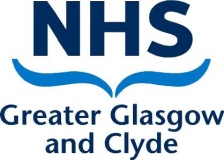 WINTER NEWSLETTERAs you will be aware, we continue to experience pressures across our services as COVID-19 still very much remains with us and is likely to do so over the winter months. A number of measures have been put in place to take appropriate steps to keep patients and you, our colleague’s safe and these will continuously be reviewed over the coming weeks and months. As we approach the busiest time of the year for our services, we will endeavour to keep you updated. We will use a number of methods of communications, such as calling, emailing and texting you, and we would also ask that you regularly check our HR connect page for information.  The value, input and support you add to our services is vital and very grateful received and we would reiterate our thanks to each and every one of our bank staff. Even just working 1 shift in a week makes a huge difference.We hope that you find this newsletter informative. If you have any suggestions for articles inclusion in future issues please get in touch.WINTER NEWSLETTERAs you will be aware, we continue to experience pressures across our services as COVID-19 still very much remains with us and is likely to do so over the winter months. A number of measures have been put in place to take appropriate steps to keep patients and you, our colleague’s safe and these will continuously be reviewed over the coming weeks and months. As we approach the busiest time of the year for our services, we will endeavour to keep you updated. We will use a number of methods of communications, such as calling, emailing and texting you, and we would also ask that you regularly check our HR connect page for information.  The value, input and support you add to our services is vital and very grateful received and we would reiterate our thanks to each and every one of our bank staff. Even just working 1 shift in a week makes a huge difference.We hope that you find this newsletter informative. If you have any suggestions for articles inclusion in future issues please get in touch.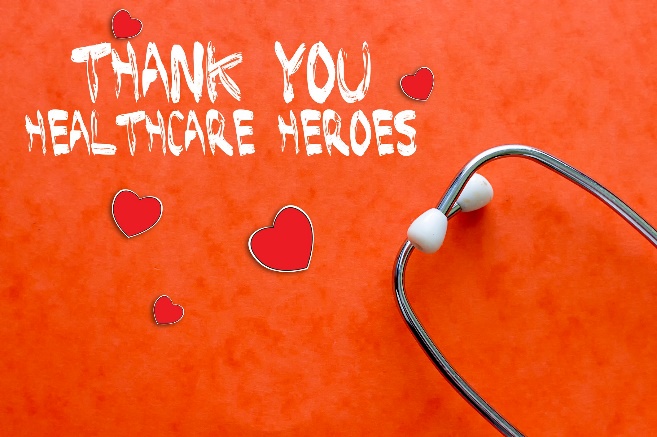 YOUR WELLBEINGThe last eighteen months have been some of the most challenging in the history of the NHS and it is imperative that everyone takes steps to make sure they are supported and know where to access support if needed. The link below takes you to the staff support and wellbeing pages where you can get more details on services such as mental health support, skincare advice, R&R hubs and spiritual support.https://www.nhsggc.org.uk/your-health/health-issues/covid-19-coronavirus/for-nhsggc-staff/staff-support-and-wellbeing/There are also a wealth of resources available through the national wellbeing hub found at https://wellbeinghub.scot/YOUR WELLBEINGThe last eighteen months have been some of the most challenging in the history of the NHS and it is imperative that everyone takes steps to make sure they are supported and know where to access support if needed. The link below takes you to the staff support and wellbeing pages where you can get more details on services such as mental health support, skincare advice, R&R hubs and spiritual support.https://www.nhsggc.org.uk/your-health/health-issues/covid-19-coronavirus/for-nhsggc-staff/staff-support-and-wellbeing/There are also a wealth of resources available through the national wellbeing hub found at https://wellbeinghub.scot/YOUR WELLBEINGThe last eighteen months have been some of the most challenging in the history of the NHS and it is imperative that everyone takes steps to make sure they are supported and know where to access support if needed. The link below takes you to the staff support and wellbeing pages where you can get more details on services such as mental health support, skincare advice, R&R hubs and spiritual support.https://www.nhsggc.org.uk/your-health/health-issues/covid-19-coronavirus/for-nhsggc-staff/staff-support-and-wellbeing/There are also a wealth of resources available through the national wellbeing hub found at https://wellbeinghub.scot/YOUR WELLBEINGThe last eighteen months have been some of the most challenging in the history of the NHS and it is imperative that everyone takes steps to make sure they are supported and know where to access support if needed. The link below takes you to the staff support and wellbeing pages where you can get more details on services such as mental health support, skincare advice, R&R hubs and spiritual support.https://www.nhsggc.org.uk/your-health/health-issues/covid-19-coronavirus/for-nhsggc-staff/staff-support-and-wellbeing/There are also a wealth of resources available through the national wellbeing hub found at https://wellbeinghub.scot/YOUR WELLBEINGThe last eighteen months have been some of the most challenging in the history of the NHS and it is imperative that everyone takes steps to make sure they are supported and know where to access support if needed. The link below takes you to the staff support and wellbeing pages where you can get more details on services such as mental health support, skincare advice, R&R hubs and spiritual support.https://www.nhsggc.org.uk/your-health/health-issues/covid-19-coronavirus/for-nhsggc-staff/staff-support-and-wellbeing/There are also a wealth of resources available through the national wellbeing hub found at https://wellbeinghub.scot/SHIFT CANCELLATIONSDue to a number of short notice shift cancellations we are asking for your co-operation in ensuring that you do not take up a shift that you may not be able to attend. The increase in short notice cancellations results in service challenges and are difficult to re-fill.We will continuously review short notice cancellations and may have to take individual actions in some cases.MOVED TO OTHER WARDSWe full appreciate that it is not ideal when you are asked to move to another ward to support due to clinical need in other areas and based on the needs of our patients. We appreciate that moving areas can cause some anxiety and concerns, but we would ask that endeavour to be flexible, and prepared to be moved if asked. If you have any concerns please just raise these with the Nurse in Charge who will assist you and provide support and reassurance.MOVED TO OTHER WARDSWe full appreciate that it is not ideal when you are asked to move to another ward to support due to clinical need in other areas and based on the needs of our patients. We appreciate that moving areas can cause some anxiety and concerns, but we would ask that endeavour to be flexible, and prepared to be moved if asked. If you have any concerns please just raise these with the Nurse in Charge who will assist you and provide support and reassurance.MOVED TO OTHER WARDSWe full appreciate that it is not ideal when you are asked to move to another ward to support due to clinical need in other areas and based on the needs of our patients. We appreciate that moving areas can cause some anxiety and concerns, but we would ask that endeavour to be flexible, and prepared to be moved if asked. If you have any concerns please just raise these with the Nurse in Charge who will assist you and provide support and reassurance.FIXED TERM CONTRACTSBANK ONLY WORKERSAre you interested in a fixed term contract, if so we would keen to discuss this with you?We are offering 6 months contracts to all our bank only workers and details can be found on our recruitment portal by clicking here - https://apply.jobs.scot.nhs.uk/internal/FIXED TERM CONTRACTSBANK ONLY WORKERSAre you interested in a fixed term contract, if so we would keen to discuss this with you?We are offering 6 months contracts to all our bank only workers and details can be found on our recruitment portal by clicking here - https://apply.jobs.scot.nhs.uk/internal/FIXED TERM CONTRACTSBANK ONLY WORKERSAre you interested in a fixed term contract, if so we would keen to discuss this with you?We are offering 6 months contracts to all our bank only workers and details can be found on our recruitment portal by clicking here - https://apply.jobs.scot.nhs.uk/internal/FIXED TERM CONTRACTSBANK ONLY WORKERSAre you interested in a fixed term contract, if so we would keen to discuss this with you?We are offering 6 months contracts to all our bank only workers and details can be found on our recruitment portal by clicking here - https://apply.jobs.scot.nhs.uk/internal/FIXED TERM CONTRACTSBANK ONLY WORKERSAre you interested in a fixed term contract, if so we would keen to discuss this with you?We are offering 6 months contracts to all our bank only workers and details can be found on our recruitment portal by clicking here - https://apply.jobs.scot.nhs.uk/internal/